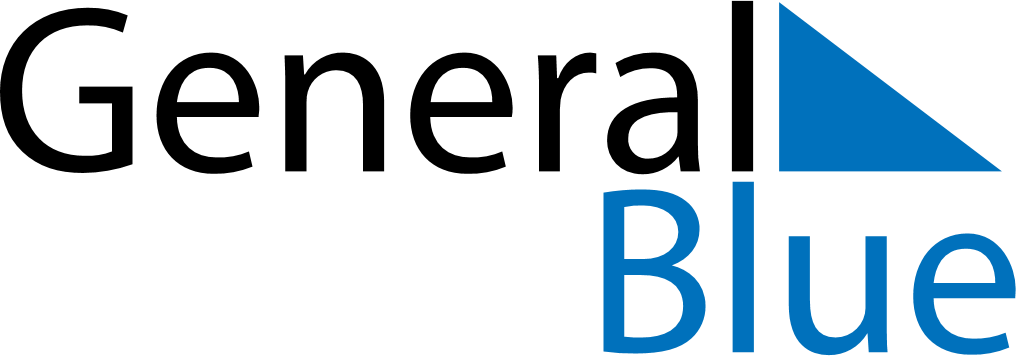 June 2024June 2024June 2024June 2024June 2024June 2024June 2024Rio Cuarto, Cordoba, ArgentinaRio Cuarto, Cordoba, ArgentinaRio Cuarto, Cordoba, ArgentinaRio Cuarto, Cordoba, ArgentinaRio Cuarto, Cordoba, ArgentinaRio Cuarto, Cordoba, ArgentinaRio Cuarto, Cordoba, ArgentinaSundayMondayMondayTuesdayWednesdayThursdayFridaySaturday1Sunrise: 8:12 AMSunset: 6:18 PMDaylight: 10 hours and 5 minutes.23345678Sunrise: 8:12 AMSunset: 6:18 PMDaylight: 10 hours and 5 minutes.Sunrise: 8:13 AMSunset: 6:17 PMDaylight: 10 hours and 4 minutes.Sunrise: 8:13 AMSunset: 6:17 PMDaylight: 10 hours and 4 minutes.Sunrise: 8:13 AMSunset: 6:17 PMDaylight: 10 hours and 3 minutes.Sunrise: 8:14 AMSunset: 6:17 PMDaylight: 10 hours and 2 minutes.Sunrise: 8:14 AMSunset: 6:17 PMDaylight: 10 hours and 2 minutes.Sunrise: 8:15 AMSunset: 6:17 PMDaylight: 10 hours and 1 minute.Sunrise: 8:15 AMSunset: 6:17 PMDaylight: 10 hours and 1 minute.910101112131415Sunrise: 8:16 AMSunset: 6:16 PMDaylight: 10 hours and 0 minutes.Sunrise: 8:16 AMSunset: 6:16 PMDaylight: 10 hours and 0 minutes.Sunrise: 8:16 AMSunset: 6:16 PMDaylight: 10 hours and 0 minutes.Sunrise: 8:17 AMSunset: 6:16 PMDaylight: 9 hours and 59 minutes.Sunrise: 8:17 AMSunset: 6:16 PMDaylight: 9 hours and 59 minutes.Sunrise: 8:18 AMSunset: 6:16 PMDaylight: 9 hours and 58 minutes.Sunrise: 8:18 AMSunset: 6:16 PMDaylight: 9 hours and 58 minutes.Sunrise: 8:18 AMSunset: 6:17 PMDaylight: 9 hours and 58 minutes.1617171819202122Sunrise: 8:19 AMSunset: 6:17 PMDaylight: 9 hours and 58 minutes.Sunrise: 8:19 AMSunset: 6:17 PMDaylight: 9 hours and 57 minutes.Sunrise: 8:19 AMSunset: 6:17 PMDaylight: 9 hours and 57 minutes.Sunrise: 8:19 AMSunset: 6:17 PMDaylight: 9 hours and 57 minutes.Sunrise: 8:19 AMSunset: 6:17 PMDaylight: 9 hours and 57 minutes.Sunrise: 8:20 AMSunset: 6:17 PMDaylight: 9 hours and 57 minutes.Sunrise: 8:20 AMSunset: 6:17 PMDaylight: 9 hours and 57 minutes.Sunrise: 8:20 AMSunset: 6:18 PMDaylight: 9 hours and 57 minutes.2324242526272829Sunrise: 8:20 AMSunset: 6:18 PMDaylight: 9 hours and 57 minutes.Sunrise: 8:21 AMSunset: 6:18 PMDaylight: 9 hours and 57 minutes.Sunrise: 8:21 AMSunset: 6:18 PMDaylight: 9 hours and 57 minutes.Sunrise: 8:21 AMSunset: 6:19 PMDaylight: 9 hours and 57 minutes.Sunrise: 8:21 AMSunset: 6:19 PMDaylight: 9 hours and 58 minutes.Sunrise: 8:21 AMSunset: 6:19 PMDaylight: 9 hours and 58 minutes.Sunrise: 8:21 AMSunset: 6:20 PMDaylight: 9 hours and 58 minutes.Sunrise: 8:21 AMSunset: 6:20 PMDaylight: 9 hours and 58 minutes.30Sunrise: 8:21 AMSunset: 6:20 PMDaylight: 9 hours and 59 minutes.